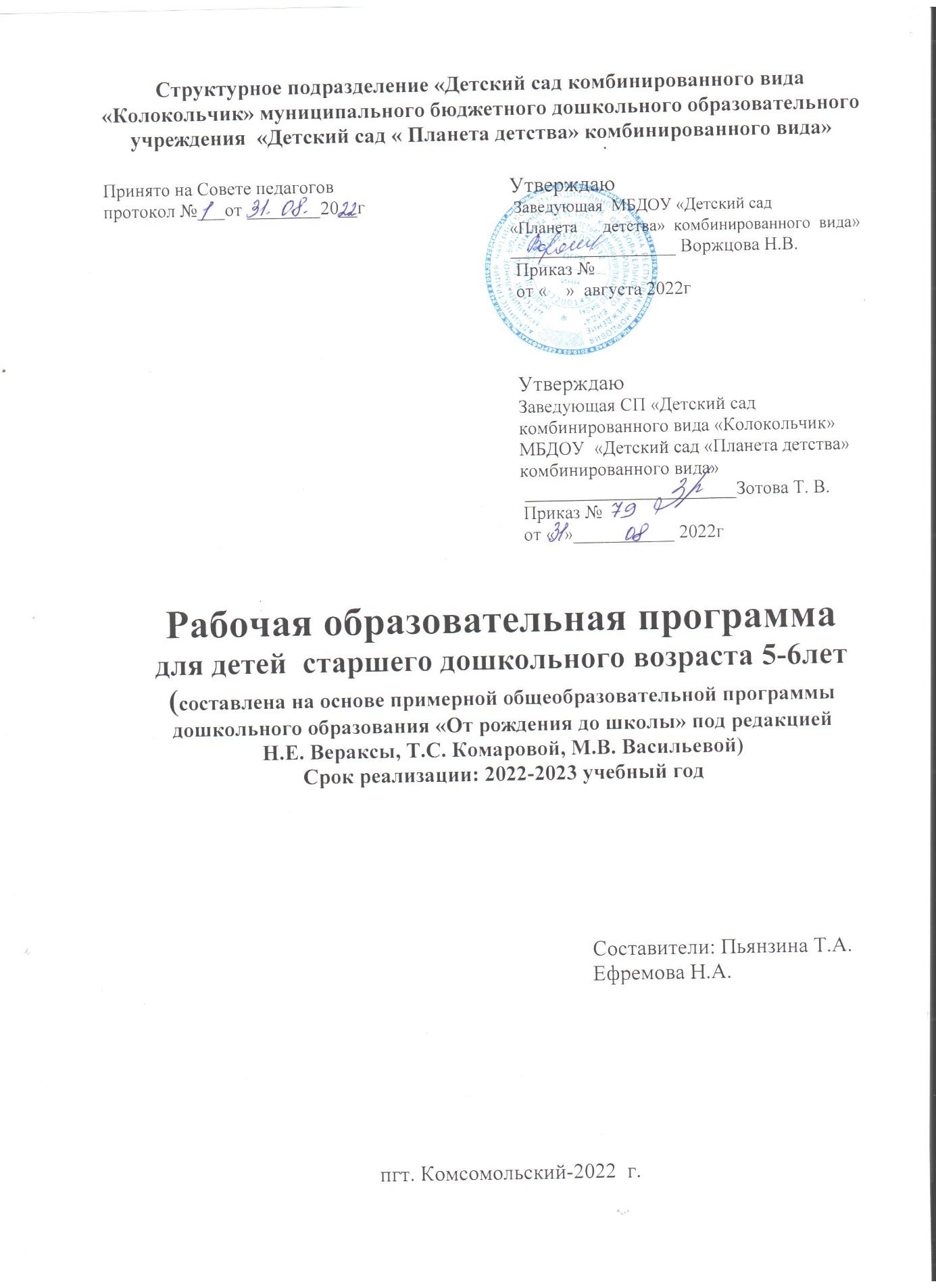 Содержание1.Целевой раздел программы-----------------------------------------------31.1. Пояснительная записка----------------------------------------------------------3- Цели и задачи программы- Принципы и подходы к формированию программы- Значимые для характеристики особенности развития детей (учитывать возраст)- Содержание психолого-педагогической работы1.2. Планируемые результаты-------------------------------------------------------9- Целевые ориентиры         - Педагогическая диагностика2. Содержательный раздел------------------------------------------------152.1. Учебный план по ОПД СП «Детский сад комбинированного вида «Колокольчик»МБДОУ «Детский сад «Планета детства»--------------------152.2. Перечень методических пособий, обеспечивающих реализацию       образовательной деятельности в группе---------------------17 2.3.Формы, способы,методы и средства реализации программы в группе--22 2.4. Взаимодействие с семьёй, социумом-----------------------------------------252.5Содержание коррекционной работы	-----------------------------------------332.6. Планирование работы с детьми группы--------------------------------------342.7. Модель организации совместной деятельности воспитателя и воспитателей ДОУ-------------------------------------------------------------------522.8. Особенности организации совместной деятельности воспитателя с воспитанниками------------------------------------------------------533. Организационный раздел----------------------------------------------543.1. Оформление организационно пространственной среды.-----------------543.2. Режим дня структурно – образовательной деятельности----------------593.3Перечень методических пособий-----------------------------------------------621.Целевой раздел рабочей программы1.1. Пояснительная запискаРабочая программа по развитию детей в старшей  группе разработана на основе примерной основной общеобразовательной программы дошкольного образования «ОТ РОЖДЕНИЯ ДО ШКОЛЫ» / Под ред. Н. Е. Вераксы, Т. С. Комаровой, М. А. Васильевой/, в соответствии с основной образовательной программой СП  «Детский сад комбинированного вида «Колокольчик» МБДОУ «Детский сад «Планета детства» комбинированного вида», в соответствии с введением в действие ФГОС  дошкольного образования с целью обеспечения разностороннего развития дошкольников в возрасте от 5 до 6 лет с учётом их возрастных и индивидуальных особенностей по основным направлениям: физическому, социально-коммуникативному, познавательному, речевому и художественно-эстетическому. Нормативной базой для составления рабочей программы СП «Детский сад комбинированного вида «Колокольчик» МБДОУ  « Детский сад «Планета детства» комбинированного вида»    являются:Федеральный закон «Об образовании в Российской федерации» от 29. 12. 2012 года  № 273 – ФЗПриказ Минобразования и науки РФ от 30.08.2013г. № 1014 « Об утверждении Порядка организации  и осуществления образовательной деятельности по основным общеобразовательным программам – образовательным программам дошкольного образования»СанПин Приказ Минобразования и науки РФ от 17.10.2013г. № 1155 «Об утверждении  Федерального Государственного Образовательного Стандарта Дошкольного Образования»  (ФГОС  ДО).Конституция РФ, ст. 43, 72Конвенция о правах ребенка (1989 )Устав МБДОУ.Образовательная программа МБДОУ.В программе используются парциальные программы: «Мы в Мордовии живём» (примерный региональный модуль программы дошкольного образования); «Знакомимся с профессиями» М.В.Антонова (пособие направлено на формирование первичных навыков социализации (детей 5-7 лет) через знакомство с трудом взрослых).Цель программы: создание благоприятных условий для полноценного проживания ребенком дошкольного детства, формирование основ базовой культуры личности, всестороннее развитие психических и физических качеств в соответствии с возрастными и индивидуальными особенностями, подготовка к жизни в современном обществе, к обучению в школе, обеспечение безопасности жизнедеятельности дошкольника.Задачи:•  Охрана жизни и укрепление физического и психического здоровья детей.•Построение комплексно-тематической модели образовательного процесса.•Обеспечение познавательно,  социально-нравственного, художественно-эстетического и физического развития детей.•  Обеспечение рациональной организации и реализации приоритетного направления.•Создание в группе атмосферы гуманного и доброжелательного отношения ко всем воспитанникам.• Максимальное использование разнообразных видов детской деятельности, их интеграция в целях повышения эффективности воспитательно-образовательного процесса.•Стимулирование и обогащение развития во всех видах деятельности (познавательной, игровой, продуктивной и трудовой).•Осуществление преемственности детского сада и семьи в воспитании и обучении детей.•Повышение компетентности родителей в области воспитания.•Оказание консультативной и методической помощи родителям по вопросам воспитания, обучения и развития детей.•Систематизировать и обобщать знания детей о государственной символике РФ; формировать представления о происхождении, значениях, функциях флага, герба и гимна РФ.•Расширять представления детей о Республике Мордовия, формировать интерес к культуре и обычаям мордовского народа; познакомить с гербом, гимном и флагом Республики Мордовия.Принципы и подходы к формированию программыПринцип развивающего образования, в соответствии с которым главной целью дошкольного образования является развитие ребенка.Принцип научной обоснованности и практической применимости.Принцип интеграции содержания дошкольного образования в соответствии с возрастными возможностями и особенностями детей, спецификой и возможностями образовательных областей. Комплексно-тематический принцип построения образовательного процесса.При организации воспитательно-образовательного процесса необходимо обеспечить единство воспитательных, развивающих и обучающих целей и задач, при этом следует решать поставленные цели и задачи, избегая перегрузки детей, на необходимом и достаточном материале, максимально приближаясь к разумному «минимуму». Построение образовательного процесса на комплексно-тематическом принципе с учетом интеграции образовательных областей дает возможность достичь этой цели.Построение всего образовательного процесса вокруг одной центральной темы дает большие возможности для развития детей. Темы помогают организовать информацию оптимальным способом. У дошкольников появляются многочисленные возможности для практики, экспериментирования, развития основных навыков, понятийного мышления.Тематический принцип построения образовательного процесса позволяет легко вводить региональный компонент, учитывать специфику дошкольного учреждения.Введение похожих тем в различных возрастных группах обеспечивает достижение единства образовательных целей и преемственности в детском развитии на протяжении всего дошкольного возраста, органичное развитие детей в соответствии с их индивидуальными возможностями.Одной теме уделяется не менее одной недели.Рабочая программа составлена  с учётом  комплексно – тематического планирования.Возрастные особенности развития детей 5-6 лет (старшая группа)Дети шестого года жизни уже могут распределять роли до начала игры построить свое поведение, придерживаясь роли. Игровое взаимодействие сопровождается речью, соответствующей и по содержанию, интонационно взятой роли. Речь, сопровождающая реальные отношения детей, отличается от ролевой речи. Дети начинают осваивать социальные отношения и понимать подчиненность позиций в различных видах деятельности взрослых, одни роли становятся для них более привлекательными, чем другие.При распределении ролей могут возникать конфликты, связанные субординацией ролевого поведения. Наблюдается организация игрового пространства, в котором выделяются смысловой «центр» и «периферия». В игре «Больница» таким центром оказывается кабинет врача, в игре Парикмахерская» — зал стрижки, а зал ожидания выступает в качестве периферии игрового пространства.) Действия детей в играх становятся разнообразными.Развивается изобразительная деятельность детей. Это возраст наиболее активного рисования. В течение года дети способны создать до двух тысяч рисунков. Рисунки могут быть самыми разными по содержанию: это и жизненные впечатления детей, и воображаемые ситуации, и иллюстрации к фильмам и книгам. Обычно рисунки представляют собой схематические изображения различных объектов, но могут отличаться оригинальностью композиционного решения, передавать статичные и динамичные отношения. Рисунки приобретают сюжетный характер; достаточно часто встречаются многократно повторяющиеся сюжеты с небольшими или, напротив, существенными изменениями.Изображение человека становится более детализированным и пропорциональным. По рисунку можно судить о половой принадлежности и эмоциональном состоянии изображенного человека. Конструирование характеризуется умением анализировать условия, в которых протекает эта деятельность. Дети используют и называют разные детали деревянного конструктора. Могут заменить детали постройки в зависимости отимеющегося материала. Овладевают обобщенным способом обследования образца. Дети способны выделять основные части предполагаемой постройки.  Конструктивная деятельность может осуществляться на основе схемы, по замыслу и по условиям. Появляется конструирование в ходе совместной деятельности. Дети могут конструировать из бумаги, складывая ее в несколько раз (два, четыре, шесть сгибаний); из природного  материала. Они осваивают два способа конструирования: 1) от природного материала к художественному образу (в этом случае ребенок «достраивает» природный материал до целостного образа, дополняя его различными деталями); 2) от художественного образа к природному материалу (в этом случае ребенок подбирает необходимый материал, для того чтобы воплотить образ).           Продолжает совершенствоваться восприятие цвета, формы и величины, строения предметов; систематизируются представления детей. Они называют не только основные цвета и их оттенки, но и промежуточные цветовые оттенки; форму прямоугольников, овалов, треугольников. Воспринимают величину объектов, легко выстраивают в ряд — по возрастанию или убыванию — до 10 различных предметов. Однако дети могут испытывать трудности при анализе пространственного положения объектов, если сталкиваются с несоответствием формы и их пространственного расположения. Это свидетельствует о том, что в различных ситуациях восприятие представляет для дошкольников известные сложности, особенно если они должны одновременно учитывать несколько различных и при этом противоположных признаков.В старшем дошкольном возрасте продолжает развиваться образное мышление. Дети способны не только решить задачу в наглядном плане, но и совершить преобразования объекта, указать, в какой последовательности объекты вступят во взаимодействие, и т.д. Однако подобные решения окажутся правильными только в том случае, если дети будут применять адекватные мыслительные средства. Среди них можно выделить схематизированные представления, которые возникают в процессе наглядного моделирования; комплексные представления, отражающие представления детей о системе признаков, которыми могут обладать объекты, а также представления, отражающие стадии преобразования различных объектов и явлений (представления о цикличности изменений): представления о смене времен года, дня и ночи, об увеличении и уменьшении объектов результате различных воздействий, представления о развитии и т. Кроме того, продолжают совершенствоваться обобщения, что является основой словесно логического мышления. В дошкольном возрасте у детей еще отсутствуют представления о классах объектов. Дети группируют объекты по признакам, которые могут изменяться, однако начинают формироваться операции логическогосложения и умножения классов. Так, например, старшие дошкольники при группировке объектов могут учитывать два признака: цвет и форму (материал) и т.д.             Как показали исследования отечественных психологов, дети старшего дошкольного возраста способны рассуждать и давать адекватные причинные объяснения, если анализируемые отношения не выходят за пределы их наглядного опыта.            Развитие воображения в этом возрасте позволяет детям сочинять достаточно оригинальные и последовательно разворачивающиеся истории. Воображение будет активно развиваться лишь при условии проведения специальной работы по его активизации.       Продолжают развиваться устойчивость, распределение, переключаемость внимания. Наблюдается переход отнепроизвольного к произвольному вниманию.       Продолжает совершенствоваться речь, в том числе ее звуковая сторона. Дети могут правильно воспроизводить шипящие, свистящие и сонорные звуки. Развиваются фонематический слух, интонационная выразительность речи при чтении стихов в сюжетно-ролевой игре и в повседневной жизни.       Совершенствуется грамматический строй речи. Дети используют практически все части речи, активно занимаются словотворчеством. Богаче становится лексика: активно используются синонимы и антонимы. Развивается связная речь. Дети могут пересказывать, рассказывать по картинке, передавая не только главное, но и детали.Достижения этого возраста характеризуются распределением ролей игровой деятельности; структурированием игрового пространства; дальнейшим развитием изобразительной деятельности, отличающейся высокой продуктивностью; применением в конструировании обобщенного способа обследования образца; усвоением обобщенных способов изображения предметов одинаковой формы. Восприятие в этом возрасте характеризуется анализом сложных форм объектов; развитие мышление сопровождается освоением мыслительных средств (схематизированные представления, комплексные представления, представления о цикличности изменений); развиваются умение обобщать, причинное мышление, воображение, произвольное внимание, речь, образ Я.Содержание психолого-педагогической работыСодержание психолого- педагогической работы представлено по образовательным областям:Социально – коммуникативное развитиеПрисвоение норм и ценностей, принятых в обществе, включая моральные и нравственные ценности.Развитие общения и взаимодействия ребёнка со взрослыми и сверстниками.Становление самостоятельности, целенаправленности и саморегуляции собственных действий.Развитие социального и эмоционального интеллекта, эмоциональной отзывчивости, сопереживания.Формирование готовности к совместной деятельности.Формирование уважительного отношения и чувства принадлежности к своей семье и сообществу детей и взрослых в организации.Формирование позитивных установок к различным видам труда и творчества.Формирование основ безопасности в быту, социуме, природе.Познавательное развитиеРазвитие интересов детей, любознательности и познавательной мотивации.Формирование познавательных действий, становление сознания.Развитие воображения и творческой активности.Формирование первичных представлений о себе, других людях, объектах окружающего мира, их свойствах и отношениях (форме, цвете, размере, материале, звучании, ритме, тепе, количестве, числе, части и целом, пространстве и времени, движении и покое, причинах и следствиях и др.), Формирование первичных представлений о малой родине и Отечестве, представлений о социокультурных ценностях нашего народа, об отечественных традициях и праздниках, о планете Земля как общем доме людей, об особенностях природы, многообразии стран и народов мира.Речевое развитиеВладение речью как средством общения.Обогащение активного словаря.Развитие связной,  грамматически правильной диалогической и монологической речи.Развитие речевого творчества.Развитие звуковой и интонационной культуры речи, фонематического слуха.Знакомство с книжной культурой, детской литературой, понимание на слух текстов различных жанров детской литературы.Формирование звуковой аналитика – синтетической активности как предпосылки обучения грамоте.Художественно - эстетическое развитиеРазвитие предпосылок ценностно – смыслового восприятия и понимания произведений искусства (словесного, музыкального, изобразительного), мира природы.Становление эстетического отношения к окружающему миру.Формирование элементарных представлений о видах искусства.Восприятие музыки, художественной литературы, фольклора.Стимулирование сопереживания персонажам художественных произведений.Реализация самостоятельной творческой деятельности детей (изобразительной, конструктивно-модельной, музыкальной и др.)Физическое развитиеРазвитие физических качеств.Правильное формирование опорно – двигательной системы организма, развитие равновесия, координации движений, крупной и мелкой моторики.Правильное выполнение основных движений.Формирование начальных представлений о некоторых видах спорта.Овладение подвижными играми с правилами.Становление целенаправленности и саморегуляции в двигательной сфере.Овладение элементарными нормами и правилами здорового образа жизни.1.2. Планируемые результатыСоциально-коммуникативное развитие:Самопознание- Называет фамилию, имя, отчество родителей, родственные связи, знает свой домашний адрес-Оценивает, сравнивает свои поступки и поступки сверстников, понимает их последствия-Умеет управлять своими чувствами и эмоциями- Умеет дружить, оказывать помощь, делиться игрушками- Использует в речи вежливые слова и выражения, внимательно относится к противоположному полу.Мир, в котором я живу- Называет свою страну, ее столицу, город, в котором живет, знает наиболее известные достопримечательности своего города- Имеет представления о народных и государственных праздниках, государственных символах (герб, флаг, гимн)- Знает стихи, пословицы и поговорки, отражающие любовь и заботу к близким, труд людей- Имеет представления о человеческом обществе, об эмоциональном состоянии людей, личностных качествах- Знает и выполняет правила поведения в общественных местах- Проявляет интерес к народной культуре и к культуре людей, живущих рядомОвладение элементарной трудовой деятельностью-Ребенок бережет результаты чужого труда, поддерживает порядок в группе и на участке детского сада-Протирает игрушки, учебные пособия, строительный материал, ремонтирует книги, игрушки-Убирает свою постель после сна- Выполняет обязанности дежурных- Оценивает результаты своего труда-Планирует трудовую деятельность, отбирает необходимые материалы, делает несложные заготовкиОвладение основами собственной безопасности и безопасности окружающего мира- Ребенок проявляет внимательность и наблюдательность к окружающим людям- Умеет сказать нет незнакомым людям- Знает правила безопасного поведения на природе, на воде- Понимает насколько опасны колющие и режущие предметы, электрический ток- Понимает, что существуют пожароопасные предметы, неосторожное обращение с которыми может привести к пожару, знает о последствиях пожара- Понимает, что лекарства, в том числе и витамины, в больших количествах очень опасны, поэтому принимать их самостоятельно нельзя- Знает основные дорожные знаки и ПДД-Соблюдает культуру поведения в транспортеПознавательное развитие:Сенсорное развитие-Комбинирует цвета, создает новые, находит определенные сочетания цветов для создания выразительного образа- Группирует объекты по цвету, форме, величине-Анализирует форму с разных сторон одного и того же объемного объектаПознавательно-исследовательская деятельность- Владеет способами достижения цели, самостоятелен в выборе средств и материалов необходимых для деятельности-Устанавливает причинно-следственные связи, делает первые обобщения своего практического опыта- Ориентируется с помощью детей, взрослых по плану-Включается в проектно-исследовательскую деятельность-Создает поделки, постройки по рисунку, схеме-Выдвигает гипотезы, проводит элементарные исследованияКонструирование-Создает модели из пластмассового и деревянного конструкторов  по схеме и словесной инструкции-Развивает собственный замысел-Моделирует на плоскости-Конструирует из бумаги, коробочек и другого бросового материала кукольную мебель, транспорт и т.п.-Преобразовывает образцы в соответствии с заданными условиямиПриродное и предметное окружение, социальный мир-Использует наблюдение как способ познания: способен принять цель наблюдения, ставить ее самостоятельно-Сравнивает характерные и существенные признаки объектов природы с помощью предметных, обобщающих моделей-Имеет представление о предметах, облегчающих труд человека в быту и создающих комфорт-Умеет определять материал, из которого изготовлен предмет и называть свойства этого материала-Классифицирует предметы по определенному признаку-Имеет представление об учебных заведениях, сферах человеческой деятельности-Имеет элементарные представления об истории человечества- Знаком с культурными явлениями (цирк, библиотека, музей), их атрибутами и значением в жизни общества, связанными с ними профессиями, правилами поведения- Называет профессии творческих людей, работников сельского хозяйства, транспорта, торговли, строительства- Называет растения и животных разных климатических зон-Умеет различать деревья, их листья и плодыРазвитие элементарных математических представлений-Считает в пределах 10- Умеет соотносить цифру и количество предметов-Знает состав чисел первого ряда -Знает как получить каждое число первого десятка , прибавляя единицу к предыдущему  и вычитая единицу из следующего за ним в ряду-Образовывает числа в пределах 5-10 на наглядной основе-Пользуется количественными и порядковыми числительными в пределах 10, отвечает на вопросы: «Сколько?», «Который по счету?»-Владеет способом уравнивания неравных групп предметов двумя способами (удаление и прибавление единицы)-Знает арифметические знаки «+», «-», « =»-Сравнивает предметы на глаз (по длине, ширине, высоте, толщине)- Размещает предметы различной величины (от 7до 10) в порядке возрастания, убывания их длины, ширины, высоты, толщины-Выражает словами местонахождение предмета по отношению к себе и к другим предметам-Знает некоторые характерные особенности знакомых геометрических фигур (количество углов, сторон, равенство, неравенство сторон)-Узнавать знакомые геометрические фигуры в предметах реального мира-Понимает, что квадрат и прямоугольник являются разновидностями  четырехугольника-Выявляет общие свойства пространственных геометрических фигур- Ориентируется во времени (части суток, их смена, текущий день недели)-Ориентируется в окружающем пространстве, устанавливает последовательность различных событийРечевое развитиеОвладение речью как средством общения и культуры-Участвует в коллективных разговорах, владеет нормами вежливого речевого общения-Пересказывает литературное произведение без существенных пропусков-Понимает авторские средства выразительности, использует их в собственном рассказе-Подбирает к существительному несколько прилагательных, заменяет слово другим словом со сходным значением-Имеет чистое звуковое произношение-Употребляет в речи синонимы, антонимы, сложные предложения разных видов-Различает понятия «звук», «слог», «слово», «предложение»-Осуществляет звуковой анализ слова, выделяет ударный слог и ударный гласный звук в слове-Находит в  предложениях слова с заданным звуком, определяет  место звука в слове-Адекватно использует вербальные и невербальные средства общения, владеет диалогической речью и конструктивными способами взаимодействия с детьми и взрослыми -Точно употребляет слово в зависимости от замысла, контекста или речевой ситуации-Понимает значения слов в переносном и иносказательном значении-Использует средства интонационной выразительности при чтении стихов, пересказе, собственном творческом рассказывании.Обогащение активного словаря в процессе восприятия художественной литературы-Знает 2-3 программных стихотворения, 2-3 считалки, 2-3 загадки-Различает жанры литературных произведений-Драматизирует небольшие сказки, читает по ролям стихотворения-Называет любимого детского писателя, любимые сказки, рассказы-Называет двух – трех авторов и двух – трех  иллюстраторов  детских книг-Придумывает загадки, сравнения к образам прочитанных произведений-Самостоятельно включается в игру-драматизацию-Выразительно читать стихотворения; пересказывать отрывок из сказки, рассказаХудожественно-эстетическое развитие:Развитие детей в процессе овладения изобразительной деятельностью-Проявляет интерес к произведениям изобразительного искусства-Различает виды изобразительного искусства: живопись, графика, скульптура, декоративно – прикладное и народное искусство-Выделяет выразительные средства в разных видах искусства (форма, цвет, колорит, композиция)-Знает особенности изобразительных материаловВ рисовании:-Создает изображения предметов (по представлению и с натуры), сюжетные изображения (на темы окружающей жизни, литературных произведений, явлений природы и т.д.)-Использует разнообразные композиционные решения, различные изобразительные материалы-Использует различные цвета и оттенки для создания выразительных образов-Выполняет узоры по мотивам народного декоративно-прикладного искусства, использует разнообразные приемы и элементы для создания узора, подбирает цвета в соответствии с тем или иным видом декоративного искусстваВ лепке:-Лепит предметы разной формы, используя усвоенные ранее приемы и способы-Создает небольшие сюжетные композиции, передавая пропорции, позы и движения фигур-Создает изображения по мотивам народных игрушек-Выполняет декоративные композиции способами налепа и рельефаВ аппликации:-Изображает предметы и создает несложные сюжетные композиции, используя разнообразные приемы вырезания, украшения, обрывания, складывания бумаги в разных направленияхРазвитие детей в процессе овладения музыкальной деятельностью-Называет элементарные музыкальные термины и использует их в собственной самостоятельной музыкальной деятельности в детском саду и дома-Оценивает, различает и высказывается о жанрах (песня, марш, танец)-Определяет тембр музыкальных инструментов, различает их голоса в оркестровом исполнении, узнает детские музыкальные инструменты-Ориентируется в сфере спектра немузыкальных звуков, умеет выделять звук из окружающей действительности (голосов природы), анализирует звуковую реальность-Поет с аккомпанементом, четко проговаривая слова, без напряжения. Умеет одновременно начинать и заканчивать пение по показу педагога-Владеет основными движениями, следит за положением головы, рук, умеет двигаться соответственно характеру звучащей музыкиДвигательная деятельность:-Бегает легко, сохраняя правильную осанку, темп, скорость, направление, координацию движения рук и ног- Прыгает на мягкое покрытие с высоты 20-40 см., мягко приземляется в обозначенное место, прыгает в длину с места, с разбега, прыгает через короткую и длинную скакалки разными способами-Выполняет упражнения на статическое и динамическое равновесие-Лазает по гимнастической стенке с изменением темпа. Выполняет лазание, висы, упражнения на металлических и пластиковых конструкциях в детских городках-Перебрасывает набивные мячи (вес 1 кг), бросает предметы в цель с расстояния 3-5 м-Самостоятельно организовывает знакомые подвижные игры, придумывает с помощью воспитателя игры на заданные сюжеты-Знает исходные положения, последовательность выполнения общеразвивающих упражнений, выполняет четко, ритмично, в заданном темпе, понимает их оздоровительное значение-Умеет скользить по ледяным дорожкам, кататься на двухколесном велосипеде, самокате, лыжах и коньках-Умеет перестраиваться в 3-4 колоны, 2-3 круга на ходу, в две шеренги после расчета на один-дваОвладение элементарными нормами и правилами ЗОЖ-Называет названия органов чувств и отдельных внутренних органов, объясняет их значимость для работы организма-Знает, что полезно, а что вредно для здоровья (зубов, глаз, носа, кожи)-Умеет пользоваться зубной щеткой и пастойПедагогическая диагностикаСистема педагогического мониторинга достижения воспитанниками планируемых результатов освоения основной программы дошкольного образования2. Содержательный раздел2.1.Учебный план по ОПД  СП «Детский сад комбинированного вида «Колокольчик»  муниципального бюджетного дошкольного образовательного учреждения «Детский сад «Планета детства» комбинированного вида»2.2.Перечень методических пособий, обеспечивающих реализацию образовательной деятельности в группе.2.3.Формы, способы, методы и средства реализации программы в группе.2.4.Взаимодействие с семьёй, социумомОдним из важных принципов реализации программы является совместное с родителями воспитание и развитие дошкольников, вовлечение родителей в образовательный процесс дошкольного учреждения. Мероприятия на 2022 – 2023 учебный год Конкурсына 2022 – 2023 учебный год2.5 Содержание коррекционной работыВ ДОУ осуществляется коррекционная работа с детьми с нарушениями речи (логопункт), с задержкой психического развития, педагогически запущенными детьми, детьми — носителями негативных психических состояний (утомляемость, психическая напряженность, тревожность,  нарушения сна, аппетита), с нарушенными формами поведения органического генеза (гиперактивность, синдром дефицита внимания.)2.6.ПЛАНИРОВАНИЕ РАБОТЫ С ДЕТЬМИ СТАРШЕЙ ГРУППЫ(годовое)Комплексно-тематическое планирование2.7. Модель организации совместной деятельности воспитателя и воспитателей ДОУ2.8. Особенности организации совместной деятельности воспитателя с воспитанникамиКлиматические особенности: при организации образовательного процесса учитываются климатические особенности региона. Мордовия – средняя полоса России: время начала и окончания тех или иных сезонных явлений (листопад, таяние снега и т. д.) и интенсивность их протекания; состав флоры и фауны; длительность светового дня; погодные условия и т. д. Основными чертами климата являются: холодная зима и  жаркое лето. В режим дня группы ежедневно включены бодрящая гимнастика, упражнения для профилактики плоскостопия, дыхательная гимнастика. В теплое время года – жизнедеятельность детей, преимущественно, организуется на открытом воздухе. Исходя из климатических особенностей региона, график образовательного процесса составляется в соответствии с выделением двух периодов: 1. холодный период: учебный год (сентябрь-май, составляется определенный режим дня и расписание непосредственно образовательной деятельности).2. летний период (июнь-август, для которого составляется другой режим дня).Демографические особенности: анализ социального статуса семей выявил, что в группе воспитываются дети из полных (72 %), из неполных (28%), многодетных (18%) семей. Основной состав родителей – среднеобеспеченные, с высшим (18%) и средним профессиональным (82%) образованием, рабочие 25%, предприниматели 0, безработные 7%.  Большенство детей воспитываются в полных благополучных семьях, что определяет высокий уровень образовательных запросов родителей и приоритеты качества образования.Национально – культурные особенности: этнический состав воспитанников группы: русские, мордва,  но основной контингент – дети из русскоязычных семей. Обучение и воспитание в ДОУ осуществляется на русском языке. Основной контингент воспитанников проживает в условиях посёлка Комсомольский. Реализация регионального компонента осуществляется через знакомство с национально-культурными особенностями родного края. Знакомясь с родным краем, его достопримечательностями, ребенок учится осознавать себя, живущим в определенный временной период, в определенных этнокультурных условиях. Данная  информация реализуется через целевые прогулки, беседы, проекты в разделе программы «Мы в Мордовии живем».3. Организационный раздел3.1. Оформление огранизационно-пространственной средыРазвивающая предметно-пространственная среда обеспечивает максимальную реализацию образовательного потенциала пространства  группы и участка, материалов, оборудования и инвентаря для развития детей дошкольного возраста в соответствии с особенностями каждого возрастного этапа, охраны и укрепления их здоровья, возможность общения и совместной деятельности детей (в том числе детей разного возраста) и взрослых, двигательной активности детей, а также возможности для уединения. Развивающая предметно-пространственная среда должна обеспечивать:Реализацию различных образовательных программ; учет национально-культурных, климатических условий, в которых осуществляется образовательная деятельность; учет возрастных особенностей детей. Развивающая  среда  построена  на  следующих  принципах:1) насыщенность; 2) функциональность; 3) вариативность; 4) доступность; 5) безопасность. Предметно-развивающая среда в группах3.2. Режим дня структурно-образовательной деятельностиПри проведении режимных процессов  придерживаемся следующих правил: Полное и своевременное удовлетворение всех органических потребностей детей (в сне, питании). Тщательный гигиенический уход, обеспечение чистоты тела, одежды, постели. Привлечение детей к посильному участию в режимных процессах; поощрение самостоятельности и активности. Формирование культурно-гигиенических навыков. Эмоциональное общение в ходе выполнения режимных процессов. Учет потребностей детей, индивидуальных особенностей каждого ребенка. Спокойный и доброжелательный тон обращения, бережное отношение к ребенку, устранение долгих ожиданий, так как аппетит и сон малышей прямо зависят от состояния их нервной системы. Основные принципы построения режима дня:Режим дня выполняется на протяжении всего периода воспитания детей в дошкольном учреждении, сохраняя последовательность, постоянство и постепенность. Режим дня на теплый периодРежим дня на холодный периодПо действующему СанПиН для детей возраста от 5 до 6 лет планируют не более 12 занятий в неделю продолжительностью не более 25 минут.Перечень основных видов организованной образовательной деятельностиСетка занятий                                                                                                       (2022-2023 учебный год)3.3Перечень методических пособий1. Антонова М.В. Мордовская азбука: раскраска . – М.: ООО «Русское слово- учебник, 2019. – 64с.: ил2. БурляеваО.В.«Мы в Мордовии живем»Примерный региональный модуль программы дошк. образования/- Саранск: Мордов. кн. изд-во, 2011. -104с.3. Валдоня (Светлячок): Программа и метод.рекомендации: Для дошк. образов.учрежденийРесп. Мордовия / М-во образованияРесп. Дордовия. – Саранск: Тип. «Крас. Окт.» , 2001. -108 с.4. Вахрушева Л.Н. Познавательные сказки для детей 4-7 лет. Методическое пособие. – М.: ТЦ Сфера, 2016. – 80 с.5. Вострухина Т.В., Л.А. Кондрыкинская «Знакомим с окружающим миром детей 5-7 лет» 2-е изд., испр. и доп. – М.: ТЦ Сфера, 2015. -192с.6.    Гербова В.В. «Развитие речи в детском саду: Старшая группа. – М.:МОЗАИКА-СИНТЕЗ, 2014. – 144 с.7.   Дыбина О.В. «Ознакомление с предметным и социальным окружением». Система работы в старшей группе детского сада. – М.: МОЗАИКА-СИНТЕЗ, 2012. – 64 с.8. Жукова Г.Н. Нравственные беседы с детьми 4-6 лет. –М.: Издательство ГНОМ, 2012. -64 с.9. Колесникова Е.В. «От А до Я. Рабочая тетрадь для детей 5-6 лет./- М.: БИНОМ. Лаборатория знаний, 2018. -64 с.:ил.10. Колесникова Е.В. Развитие звуко-буквенного анализа у детей 5-6 лет. Учебно-методическое пособие к рабочей тетради «От А до Я»/-М.: БИНОМ. Лаборатория знаний, 2018. -80 с.: ил.11.     Комарова Т.С.   «Занятия   по   изобразительной   деятельности   в  детском   саду».   -  М.: «Просвещение», 1991. - 176с.12. Комплексные занятия по изобразительной деятельности по программе «От рождения до школы» под редакцией Н.Е. Вераксы, Т.С. Комаровой, М.А. Васильевой. Старшая группа/ авт.-сост. О.В. Павлова. –Волгоград: Учитель, 2016. -195 с.13. Комплексные занятия по программе «От рождения до школы» под редакцией Н.Е. Вераксы, Т.С. Комаровой, М.А. Васильевой. Старшая группа/ авт.-сост. Н.В. Лободина. –Волгоград: Учитель, 2012. -399 с.14. Комплексно-тематическое планирование по программе «От рождения до школы» под ред. Н.Е.Вераксы, Т. С. Комаровой, М.А. Васильевой. Старшая группа/ - Изд. 2-е. – Волгоград: Учитель, 2012. -95 с.10. Куцакова Л.В. «Конструирование из строительного материала»15. Куцакова Л.В. «Творим и мастерим. Ручной труд в детском саду и дома. Для занятий с детьми 4-7 лет»16. Куликовская Т.А. «Сказки-пересказки». Обучение дошкольников пересказу: Учебно-методическое пособие для педагогов и родителей. – СПб.: ООО «Издательство «ДЕТСТВО-ПРЕСС», 2010. -80 с.17. Кравченко И.В. Долгова Т.Л. «Прогулки в детском саду» Старшая и подготовительная группа.- М.: ТЦ Сфера, 2011. -176 с.18. Новикова В.П. «Математика в детском саду. Сценарии занятий с детьми 5-6 лет. – 2-е изд., испр. – М.: МОЗАИКА-СИНТЕЗ, 2017. – 112 с.19. Образовательная деятельность на прогулке. Картотека прогулок на каждый день по программе «От рождения до школы» под редакцией Н.Е. Вераксы, Т.С. Комаровой, М.А. Васильевой. Старшая группа (от 5 до 6 лет) / авт.-сост. М.П. Костюченко. –Волгоград: Учитель, 2016. -219 с.20. Павлова Л.Ю. Сборник дидактических игр по ознакомлению детей 4-7 лет с окружающим миром: - М.:МОЗАИКА-СИНТЕЗ, 2012. – 80 с.21.  Пензулаева Л.И. «Физическая культура в детском саду». - М.: «МОЗАИКА-СИНТЕЗ», 2012. -128с.22.Пензулаева Л.И. «Оздоровительная гимнастика». Комплексы упражнений.23. Петрова Т.И., Е.Л. Сергеева «Театрализованные игры в детском саду: Разработки занятий для всех возрастных групп с методическими рекомендациями. – М.: Школьная Пресса, 2009. –125 с. 24. Перспективное планирование воспитательно-образовательного процесса по программе «От рождения до школы» под ред. Н.Е.Вераксы, Т. С. Комаровой, М.А. Васильевой. Старшая группа/  авт-сост. Т.И. Кандала. – Волгоград: Учитель, 2012. -158 с.25. Петерсон, Л.Г, Н.П. Холина «Раз- ступенька, два- ступенька… Математика для детей 5-6 лет»/ - 2-е изд., перераб. – М.: БИНОМ. Лаборатория знаний, 2018. – 64 с.: ил.26. Л.Г. Петерсон, Н.П. Холина «Раз- ступенька, два- ступенька…» Практический курс математики для дошкольников. Методические рекомендации. Изд. 3-е, доп. и перераб./- М.: Издательство «Ювента», 2011. -256 с.:ил.27. Печерога А.В. Развивающие игры для дошкольников. – М.: ВАКО, 2010. – 129 с.28. Планирование организованной образовательной деятельности воспитателя с детьми: технологические карты на каждый день по программе «От рождения до школы» под ред. Н.Е.Вераксы, Т. С. Комаровой, М.А. Васильевой. Старшая группа (от 5 до 6 лет) Декабрь-февраль/ авт.-сост. Н.В. Лободина. –Волгоград: Учитель, 2012. -399 с. . – Волгоград: Учитель, 2017. -306 с.29. Планирование организованной образовательной деятельности воспитателя с детьми: технологические карты на каждый день по программе «От рождения до школы» под ред. Н.Е.Вераксы, Т. С. Комаровой, М.А. Васильевой. Старшая группа (от 5 до 6 лет). Март-май/ авт.-сост. Н.В. Лободина. –Волгоград: Учитель, 2012. -399 с. .– Волгоград: Учитель, 2017. -341 с.30. Программа дошкольного образования «От рождения до школы».ФГОС. -М.: МОЗАИКА-СИНТЕЗ, 2017. – 112 с.31. Соломенникова О.А. Ознакомление с природой в детском саду. Старшая группа. - .: МОЗАИКА-СИНТЕЗ, 2017. – 112 с.
32. Хрестоматия для чтения детям в детском саду и дома: 5-6 лет. –М.: МОЗАИКА-СИНТЕЗ, 2017. – 320 с.33. Хрестоматия к программе «Валдоня» («Светлячок»): Пособие для дошк. образов. учреждений РМ / Авт.-сост. Е.Н. Киркина. Саранск: Мордов. кн. изд-во, 2004. -352 с.34. Хрестоматия к примерному региональному модулю программы дошкольного образования «Мы в Мордовии живем». Образовательная область «Чтение художественной литературы» / сост. Е.Н. Киркина. – Саранск: Мордов. кн. изд-во, 2013. -216 с.Хромова  С.А. Игровые уроки общения для детей. – М.: ООО «ИД РИПОЛ классик», 2008. -189 с.35. Чермашенцева О.В. Основы безопасного поведения дошкольников: занятия, планирование, рекомендации / авт.-сост. О.В. Чермашенцева. – Волгоград: Учитель, 2008. – 207 с.36.  ШорыгинаТ.А.«Беседы о правилах пожарной безопасности». – М.:ТЦ Сфера, 2013. -64 с.37. Шорыгина Т. А. «Осторожные сказки. Безопасность для малышей». – М.:ТЦ Сфера, 2015. -80 с.ОбъектпедагогическогомониторингаФормы и методы педагогического мониторингаПериодичность проведения педагогического мониторингаДлительность проведения педагогического мониторингаСроки проведения педагогического мониторингаИндивидуальные достижения детей в контексте  образовательных областей:«Социально-коммуникативное развитие», «Познавательное развитие»,«Речевое развитие»,«Художественно-эстетическое развитие»,«Физическое развитие»-Беседы-Наблюдение-Анализ продуктов детской деятельности2 раза в год2 неделиСентябрьМайНаправления развитияВиды детской деятельностиФормы образовательной деятельностиПродолжительность и количество в неделю«Физ. развитие»Двигательная,коммуникативная,познавательно-исследовательская,игровая, музыкальнаяПодвижныеигры упражнения, спортивные игры и упражнения, двигательная активность на прогулке, физкультурные занятия, гимнастика, физкультминутки, игры-имитации, физкультурные досуги и праздники, эстафеты, соревнования, дни здоровья, туристические прогулки, экскурсии, упражнения на развитие мелкой моторики, дидактические игры, бодрящая гимнастика, закаливающие процедуры, беседы, игровые проблемные ситуации, викторины, реализации проектовФизическая культура-25 мин.2 раза в неделюФизическая культура на воздухе- 25 мин.1 раз в неделю«Социально-коммуникативное развитие»Игровая, коммуникативная, трудовая, познавательно-исследовательская,музыкальная, восприятие художественной литературы, изобразительная, двигательнаяИгры с правилами, дидактические и творческие игры,  беседы, досуги, праздники и развлечения, игровые и бытовые проблемные ситуации, рассматривание картин, иллюстраций, заучивание стихотворений, слушание и обсуждение произведений,  обсуждение мультфильмов и телепередач, театрализация, драматизация,отгадывание загадок,  создание макетов, изготовление сувениров и подарков, викторины, реализация проектов, индивидуальные и коллективные поручения, дежурства, коллективный труд«Познавательное развитие»Познавательно-исследовательскаяигровая восприятие художественной литературы, двигательная, коммуникативная, изобразительная, конструктивная, трудовая, музыкальная, игроваяНаблюдения, экскурсии, эксперименты и опыты, решение проблемных ситуаций, беседа, коллекционирование, дидактические и развивающие игры, рассматривание картин, иллюстраций, заучивание стихотворений, слушание и обсуждение произведений, отгадывание загадок, моделирование, сооружение построек, создание макетов, изготовление поделок, викторины, реализация проектов3 раза в неделю:Математика- 1 раз в нед.Конструктивная деятельность/формирование экологических представлений -1 раз в нед.Формирование целостной картины мира- 1 раз в нед.«Речевое развитие»Коммуникативнаяпознавательно-исследоват-я,игровая, восприятие художественной литературы, музыкальная, изобразительная, двигательнаяБеседы, игровые проблемные ситуации, викторины, творческие, дидактические  и подвижные игры, рассматривание картин и иллюстраций, слушание художественных произведений , театрализация, драматизация, составление и отгадывание загадок, разучивание стихотворений, досуги, праздники и развлеченияРазвитие речи-1 раз в неделю.Обучение грамоте- 1 раз в неделю25 мин.«Художественно-эстетическое развитие»Продуктивная, познавательно-исследовательская восприятие художественной литературы, музыкальная, изобразительная, коммуникативная, двигательная, игроваяРисование, лепка, аппликация, реализация проектов, слушание импровизация, исполнение, музыкально-дидактический, подвижные игры, концерты, досуги, праздники, развлеченияРисование- 2 раза в нед.Лепка-1 раз в недАппликация- 1 раз в нед.Музыка- 2 раза в нед.Направления развитияМетодические пособияНаглядно дидактические пособияРабочие тетрадиСенсорноеразвитиеА.Г.Прокофьева «Сто развивающих игр»объекты для исследования и действий (доски-вкладыши, мозаики, , наборы кубиков и др.)–д/и на развитие психических функций (мышление, памяти и др.)…Познавательное развитиеСоломенникова О.А.  «Ознакомление с природой в детском саду. Старшая группа»объекты для исследования и действий (наборы для опытов с водой, воздухом, магнитом, песком, коллекции)–образно-символический материал, (календари погоды, природы, карты, и т.д.)–материалы, учитывающие интересы мальчиков и девочекФормирование элементарных математических представленийВ.П.Новикова «Математика в детском саду»–объекты для исследования и действий, образно-символический материал (головоломки, лабиринты)–нормативно-знаковый материал (календарь, карточки, кубики с цифрами, линейки и др.)–развивающие игры с математическим содержанием–домино,. В.П. Новикова «Математика в детском саду»Формирование целостной картины мира, расширение кругозора детейДыбина О.В. «Ознакомление с предметным и социальным окружением».Вострухина Т.В., Л.А. Кондрыкинская «Знакомим с окружающим миром детей 5-7 лет»– наглядно-дидактические пособия по темам: (одежда, обувь, мебель, посуда, овощи, фрукты, грибы, ягоды, животные и их детеныши, птицы, рыбы, насекомые, инструменты, транспорт, техника, игрушки, профессии).–коллекции–игры для интеллектуального развития–настольно-печатные игры–справочная литература (энциклопедии и др.)–альбомы для рассматриванияКоммуникативная деятельностьВ.В.Гербова «Развитие речи в детском саду»–картотека словесных игр–настольные игры (лото, домино)–нормативно-знаковый материал–игры на развитие мелкой моторики–развивающие игры («Найди по описанию», «Что сначала, что потом», шнуровки, вкладыши и др.), детская художественная литература–картины, иллюстративный материал, плакаты для рассматривания–игры-забавыВосприятие художественной литературы и фольклораПримерный региональный модуль программы дошкольного образования «Мы в Мордовии живем».–художественная литература для чтения детям и чтения самими детьми–образно-символический материал (д/и «Парочки», «Литературные герои» и др., пазлы)–различные виды театров–детские театральные костюмы, атрибуты для постановок, декорации–картотека подвижных игр со словами, словесных и хороводных игр–картотеки потешек, загадок, пословиц и др. форм литературного творчества–книжный уголок–материалы, учитывающие интересы мальчиков и девочекРазвитиенавыков иумений игровой деятельностиА.В. Печерога «Развивающие игры для дошкольников».Г.Н. Жукова «Нравственные беседы с детьми 4-6 лет».–игрушки-персонажи и ролевые атрибуты–игрушки-предметы оперирования–маркеры игрового пространства (детская, кукольная мебель, предметы быта)–полифункциональные материалы–строительные наборы–различные виды конструкторов– материалы, учитывающие интересы мальчиков и девочекФормирование гендерной,семейной,гражданской принадлежностиТ.А.Шорыгина «Беседы о хорошем и плохом поведении».Л.Н. Вахрушева «Познавательные сказки для детей 4-7 лет»–иллюстративный материал, плакаты для рассматривания–атрибуты для сюжетно-ролевых игр–уголок ряжения–игрушки-персонажи и ролевые атрибуты–настольные игры соответствующей тематики–фотоальбомы воспитанников, группы–нормативно-знаковый материалФормирование патриотических чувствиллюстративный материал, картины, плакаты для рассматривания–художественная литература для чтения детям и чтения самими детьми–д/и соответствующей тематики–образно-символический материал по исторической тематике–нормативно-знаковый материалПриобщение к правилам безопасного поведения (ПДД, в быту, в природе, пожарная безопасность)Т.А.Шорыгина «Осторожные сказки».О.В. Чермашенцева Основы безопасного поведения дошкольников»иллюстративный материал, картины, плакаты для рассматривания–художественная литература для чтения детям и чтения самими детьми по ОО «Безопасность»–д/и соответствующей тематики–игрушки-предметы оперирования (дорожные знаки, каски, наборы инструментов и др.)–маркеры игрового пространства с учётом правил безопасностиРазвитиенавыкови уменийконструктивнойдеятельностиЛ.В.Куцакова «Конструирование из строительного материала»–строительный материал–различные виды конструкторов  разными способами крепления–бумага, природные и бросовые материалы–материалы, учитывающие интересы мальчиков и девочекРазвитиенавыков и умений трудовой деятельности (самообслуживание, хозяйственно-бытовой труд, труд в природе)–игрушки-предметы оперирования (для детского труда)–уголок по дежурству–маркеры игрового пространства (детская, кукольная мебель, предметы быта)–атрибуты для сюжетно-ролевых игр–полифункциональные материалы–материалы для аппликации, конструирования из бумаги–материалы, учитывающие интересы мальчиков и девочекРазвитие навыков и умений музыкально-художественной деятельностиПриобщение к музыкальному искусствуТ.А.Шорыгина «Эстетические сказки»Т.И. Петрова, Е.Л. Сергеева «Театрализованные игры в детском саду»–подборка аудиозаписей с музыкальными произведениями–музыкальные инструменты для детей, шумовые коробочки–различные виды театров–ширма для кукольного театра–д/и по данной тематикеРазвитие навыков и умений изобразительной деятельностиРазвитие детского творчестваПриобщение к изобразительному искусствуТ.С.Комарова  «Занятия по изобразительной деятельности».Комплексные занятия по изобразительной деятельности по программе «От рождения до школы» под редакцией Н.Е. Вераксы, Т.С. Комаровой, М.А. Васильевой. Старшая группа.Планирование организованной образовательной деятельности воспитателя с детьми: технологические карты на каждый день по программе «От рождения до школы» под ред. Н.Е. Вераксы, Т.С. Комаровой, М.А. Васильевой. Старшая группа.иллюстративный материал, репродукции картин,–материалы и оборудование для продуктивной деятельности–настольно-печатные игры («Цвет», «Форма», «Ассоциации» и др.)–художественная литература с иллюстрациями–скульптуры малых форм–игрушки, муляжи, гербарии, коллекции семян растенийДвигательная деятельностьЛ.И.Пензулаева «Физическая культура в детском саду»«Оздоровительная гимнастика».С. А. Хромова «Игровые уроки общения для детей»–картотека подвижных игр–картотека утренней гимнастики–картотека гимнастики после дневного сна––атрибуты для игр на ловкость, на меткость (кегли, «Поймай рыбку», «Попади в кольцо» и т.д.)–развивающие игры–д/и на развитие психических функций–художественная литература данной тематики–настольно-печатные игры соответствующей тематики–иллюстративный материал, плакаты–картотека потешек, сказокНаправления развитияФормы реализации программыФормы реализации программыФормы реализации программыСпособыМетоды   ПриёмыНаправления развитияСамостоятельн.деятельностьСовместная деятельностьВзаимодейст. с семьёйСпособыМетоды   ПриёмыФизическоеразвитиеВо всех видах самостоят. деят., Физ. занят, под игры, досуги, утренняя гимнастика., физкультминутки,гимнастика после сна,Беседы, консультации, досуги, праздникиФронтальный, поточный, групповой, индивидуаль-ный.Наглядный,   словесный, практи-ческийПоказ, зриториентиры, закрепление, описа-ние, указа-ние, рассказ, беседа,   имита-ция, объяснение,тактильно-мышечные приемыПознователь-ноеразвитиеВо всех видах самостоятельной деятельностиСюжет-ролев игра, конструирова-ние,наблюдение, игра- эксперименти-рование,исследоват. деят.,занятия, беседа, рассказ, тематические прогулки, ситуативный разговор, развивающая играКонсультации,индив. беседы,  совместные досуги, домашнее чтение, привлечение ребенка как партнера к совместной деятельности, использова-ние собственного примераПознаватель-ные умения, действия.Наглядные, словесные, практи-ческие и игровыеПоказ, демонстрация картин,объяснение, рассказ педагога, рассказ детей, чтение, упражнение, игра, опыты, моделирование.  Социально-коммуника-тивноеразвитиеИгры, самообслуживание, рассматрива-ние иллюстраций, настольно –печатные игры, творческие задания, продуктивная деятелностьИгры, беседы, чтение, игровые упражнения, рассказ, творческие задания ,тематические досуги, ситуативный разговор, обучение худож лит,наблюден,экс-перемент,разрешение проблем ситуаций.Беседы, распростране-ние опыта семейного воспитания;игровые действия разной степени сложности и обобщенностиэмоционально-выразительные средства;- речевые высказывания.Практи-ческие,словесные, наглядныеПоказ, объяснение, постановка задания, планирование выполнения задания, конт-роль и регули-рование, анализ результатов, упражненияРечевое  развитиеСовместные игры с использова-нием предметов и игрушек, игра –драматизация, театрализованная деятельностьЗанятия, сюжетно- ролевая игра,   эмоционально-практическое воздействие (игры с предметами и сюжетными игрушками ), обучающие игры с использова-нием предметов и игрушек ,коммуникативные игры с включением малых фольклорных форм, игра драматизация, работа в книжном уголке, разучивание стихотворений, чтение, речевые упражнения, дидактические игры, обучение :пересказу с опорой на вопросы воспитателя, составлению описательного рассказа, пересказу по серии сюжетных картин, пересказ по картине ,пересказу литературного произведения Консультациибеседы,совместные праздники.Общение с ровесниками и взрослыми, нахождение ребенка в культурной языковой среде, обучение родному языку на занятиях, знакомство с произведениями худ.литературыПрактические,Словесные,НаглядныеПоказ, игра, объяс-нение,указания оценка детской речи, вопрос, речевой образец.ХудожественЭстетическоераз-еСамостоятель-ная деятельность с материалом, проблемная ситуация, игра, самост. худ.деятельность, наблюдение, рассматрива-ние, сюжетно-ролевая игра, проблемная ситуация Обучение, опыты, дидактические игры, занимательные показы, индивид.работа, обучение, наблюдение\, рассматрива-ние, чтение, обыгрывание, беседа, образователь-ная деятельность, праздники, развлечения, пение,реализация  проектов.Совместные творческие : конкурсы, выставки, праздники , развлечения.Мастер-класс, консультация, беседа, выставки детских работ, создание наглядной педагогиче-кой пропаганды для родителей,Обследован предметов,рассматрива-ниеэстетич.привлекательн.предметов,репродукцийпо образцу, потеме практичсловесннаглядПоказупраж-нения на развитие мелкоймоторики рук,проблемситуа-ции№Содержание работыСрокОтветственные1Родительские собрания3 раза в годВоспитатели2Анкетирование3 раза в годВоспитатели3Конкурсыв течение годавоспитатели, родители4Выставки работ родителей и детей2-3 раза в годвоспитатели, родители5Социологический опроспо мере необходимостиВоспитатели6Консультации1 раз в месяцВоспитатели7Создание страницы на сайте ДОУОбновление постоянноВоспитатели8Дни открытых дверей2 раза в годВоспитатели9День добрых дел1 раз в месяцвоспитатели,родители10Педагогическая беседапостоянноВоспитатели11Круглый  стол2 раз в годВоспитатели12Наглядная информация(стенды, папки-передвижки)1 раз в месяцвоспитатели№Название Сроки проведенияОтветственные 1.Осенние утренники «Осень золотая в гости к нам пришла»октябрьМуз.руководит.Воспитатели2.Праздник «День Матери»ноябрьМуз.руководит.Воспитатели3.Новогодние утренники  «Сияй огнями Новый год!»декабрьМуз.руководит.Воспитатели4.«Рождественские колядки»январьМуз.руководит.Воспитатели5.Спортивно-музыкальный праздник «Мы защитники Отечества!»февральМуз.руководит.Воспитатели6.Утренники «8 Марта – праздник мам!»мартМуз.руководит.Воспитатели7.Весенние утренники «Весна красна!»апрель Муз.руководит.Воспитатели8.Народный фольклорный праздник «Россия – моя матушка!»апрельСт. воспитательМуз.руководит.Воспитатели9.Праздник «Эколята – друзья и защитники природы!» майМуз.руководит.Воспитатели10.Выпускные вечера«До свидания, детский сад!» майМуз.руководит.Воспитатели11.Спортивно-музыкальный праздник, посвященный Международному Дню защиты детей  «Карусель детства»июньМуз.руководит.Воспитатели№Название Сроки проведенияОтветственные 1.Конкурс – выставка книжек – самоделок«ПДД и я – друзья!»сентябрьСт. воспитательВоспитатели2.Конкурс «Осенние фантазии»дизайн – проект из осенних листьев и плодов деревьевоктябрьСт. воспитательВоспитатели3.Конкурс рисунков, фотографий«Счастье в детях», «Мы счастливая семья!», посвящ. Всемирному дню ребёнканоябрьСт. воспитательВоспитатели4.Конкурс творческих работ «Новогодние украшения на ёлку»декабрьВоспитатели5.Конкурс «Лучший физкультурный уголок», «Лучшее нестандартное пособие по физическому развитию детей»январьСт. воспитательВоспитатели6.Конкурс совместного творчества «Лучший скворечник»февральВоспитатели7.Фотовыставка «Кем работают наши мамы?»мартВоспитатели8.Смотр-конкурс стенгазет «Берегите землю, берегите!»апрельВоспитатели9.Смотр-конкурс«Помним и гордимся» (развивающая среда в группах по патриотическому воспитанию)майСт. воспитательВоспитатели10.Конкурс чтецов «Я люблю тебя, Россия!»июньВоспитатели11.Конкурс рисунков на асфальте «Ромашковый хоровод»июльВоспитатели12.Смотр-конкурс « В стране песочных замков»августВоспитателиМесяцыНазвание мероприятияЦель проведения мероприятияОтветственныеСентябрь1 Конкурс – выставка книжек – самоделок«ПДД и я – друзья!»2.Родительское собрание «Возрастные особенности детей старшего возраста. Безопасность детей  дома»3.Консультация «Формирование основ безопасности у дошкольников».4.Оформление наглядности для родителей: памятки, советы, рекомендации5. Изготовление генеологического древа семьи6.Акция по сбору природного материала для изготовления совместных поделокОбъединение усилий педагогов и родителей по формированию у детей правильного поведения на улице Пед. просвещение родителей по теме собранияПсихолого – педагогическое просвещение родителей по вопросам  безопасности детей.Повышение педагогической культуры родителейПрактическая помощь родителей в воспитании и развитии детейРодители и воспитатели ВоспитателиВоспитатели.ВоспитателиРодители,воспитателиВоспитатели, родителиОктябрьКонсультация «Что должен знать ребёнок 5-6 лет».2. Пед. всеобуч «Как воспитывать у ребёнка любовь к чтению».3. Утренник«Осень золотая в гости к нам пришла»4. Конкурс «Осенние фантазии»дизайн – проект из осенних листьев и плодов деревьев.5.Анкетирование «Навыки общения»Распространение пед. знаний среди родителей, теоретическая помощь родителям в вопросах воспитания детей.Совершенствование психолого-педагогических знаний родителей.Создание праздничного настроения у всех участников праздникаПривлекать к совместной деятельности родителей и детейРаскрытие особенностей общения родителей и детей в семьеВоспитателиВоспитателиМузыкальный руководитель,воспитателиВоспитатели, родителиВоспитателиНоябрь1.Консультация для родителей «Грипп.О здоровье всерьёз»2.  Общее родительское собрание3. Конкурс рисунков, фотографий«Счастье в детях», «Мы счастливая семья!», посвящ. Всемирному дню ребёнка.4. Праздник «День Матери»5.Памятка для родителей «Осторожно, гололёд!»Объединение усилий педагогов и родителей по укреплению здоровья детейСоздание условий для сотрудничества д/с и родителей  в воспитании детейПривлекать к совместной деятельности родителей и детейВоспитание любви и уважения к материПривлечение родителей к обеспечению защиты детей  за  пределами домаМ/ сестраСт.воспитательВоспитателиВоспитатели, родителиМузыкальный руководитель,воспитатели.ВоспитателиДекабрь1. Консультация «О влияние семейных отношений на воспитание ребёнка». 2.Конкурс творческих работ «Новогодние украшения на ёлку».3.Совместный выпуск Новогодней газеты.4.Утренник «Сияй огнями Новый год!»5.Рекомендации«Как повысить иммунитет ребёнка6.Консультация « Зимние забавы на каникулах»Распространение педагогических знаний среди родителейПривлечение к совместной деятельности родителей и детейПовышение педагогической культуры родителейСоздание праздничного настроения у всех участников праздникаФормирование единого подхода к методам оздоровления и закаливания детей в д/с и домаВоспитателиВоспитатели, родителиВоспитатели  Музыкальный руководитель,воспитателиВоспитателиЯнварь1. Консультация «10 семейных заповедей».2.Конкурс «Лучший физкультурный уголок», «Лучшее нестандартное пособие по физическому развитию детей».3.«Рождественские колядки».4.Консультация  «Воспитание трудом»Повышение педагогической культуры родителей.Повышение педагогической культуры родителейСоздание праздничного настроения у всех участников праздникаПовышение педагогического просвещения родителейВоспитателиСт. воспитательВоспитатели, родителиМузыкальный руководитель, воспитателиФевраль1 Конкурс совместного творчества «Лучший скворечник».2. Консультация «Роль семьи в воспитании па-триотических чувств у дошкольников»3.Спортивно-музыкальный праздник «Мы защитники Отечества!»4.Групповое родительское собрание5.Педагогические беседы для родителейПривлечение родителей к проведению выставкиРаспространение педагогических знаний среди родителейСпособствовать эмоциональному сближению родителей и детейВзаимное общение педагогов и родителейПовышение педагогической культуры родителейВоспитатели,родителиВоспитателиВоспитатели,муз.руководитель,родителиВоспитателиМарт1.Консультация «Как развивать память ребёнка» 2.  Фотовыставка «Кем работают наши мамы?»4.Памятка для родителей «Безопасные шаги на пути к безопасности на дороге».5.Анкетирование «Семейные традиции»6 .Утренники «8 Марта – праздник мам!»Распространение педагогических знаний среди родителей. Теоретическая помощь родителям в вопросах развития детейДемонстрация творческих способностей детей и родителей.Реализация единого воспитательного подхода по обучению детей правилам дорожного движения в детском саду и дома.Выявление семейных традиций и ценностей. Способствовать эмоциональному сближению родителей и детейВоспитателиРодители, воспитателиВоспитателиВоспитатели,родителиМуз.руководитель,воспитателиАпрель1.Выставка стенгазет «А мы жили - не тужили, с физкультурою дружили!»2.Консультация «Из чего складывается трудолюбие»3.Праздник «Весна красна!»4. Смотр-конкурс стенгазет «Берегите землю, берегите!»5.Консультация «Народное искусство и детское творчество»Привлечение к совместной деятельности родителей и детейПовышение педагогического просвещения родителей.Способствовать эмоциональному сближению родителей и детейПривлечение родителей к проведению выставкиПриобщение к истокам русской культурыВоспитатели,родителиВоспитателиВоспитатели,муз.руководитель.Воспитатели, родители.ВоспитателиМай1. Смотр-конкурс«Помним и гордимся» (развивающая среда в группах по патриотическому воспитанию).2.Консультация  «Вежливость и культура общения»3.Итоговое родительское собрание «Наши достижения за год» 4.Возложение цветов к памятнику «Воинам- интернационалистам»5. Праздник «Эколята – друзья и защитники природы!»Демонстрация творческих способностей детей, сформировавшихся умений и навыков.Теоретическая помощь родителям в вопросах воспитанияПодведение итогов  образовательной деятельностиРазвивать заинтересованность родителей к совместным мероприятиям с детьмиСоздание праздничного настроения у всех участников праздникаВоспитателиВоспитателиВоспитатели, родителиВоспитателиВоспитатели,муз.руководитель.Сентябрь	1 неделя. Тема недели: «День знаний»Сентябрь	1 неделя. Тема недели: «День знаний»Вид   деятельностиТемаФизкультура (1-2 занятие)Рисование(1-2 занятие)ФЭМПКонструированиеОбучение грамотеРазвитие речиОзнакомление с окруж.миромФизкультура  на  улицеЛепка«Равновесие. Прыжки», «Равновесие. Прыжки»«Праздник знаний», «Путешествие вволшебную страну красок»«Счет до 5»«Дома»Игра «Скажи, как я», «Назови слово».«Мы -воспитанники старшей группы»«Предметы, облегчающие труд человека в быту»«Быстро в колонну»«Гроздья крупные висят, как янтарь они горят»2  неделя.   Тема недели: «Осень»2  неделя.   Тема недели: «Осень»Физкультура (1-2 занятие)Рисование(1-2 занятие)ФЭМПКонструированиеОбучение грамотеРазвитие речиОзнакомление с окруж.миромФизкультура  на  улицеЛепка «Ходьба и бег. Прыжки в высоту», «Ходьба и бег. Прыжки в высоту»«Осень краски разбросала на деревья и кусты», «Прилетела осень - волшебница птица»«Квадрат»«Машины»Чтение стихотворения  «Лежебока рыжий кот»Обучение рассказыванию: составление рассказов на тему «Осень наступила». Чтение стихотворений о ранней осени«Моя семья»«Передай мяч»«Грибы»3    неделя.   Тема недели: «Осень»	3    неделя.   Тема недели: «Осень»	Физкультура (1-2 занятие)Рисование(1-2 занятие)ФЭМПКонструированиеОбучение грамотеРазвитие речиОзнакомление с окруж.миромФизкультура  на улицеАппликация«Ходьба с высоким подниманием колен»,«Ходьба с высоким подниманием колен»«Профессии на селе»,«Нажимаю на педаль и машина мчится вдаль»«Сравнение предметов по длине»«Самолеты, вертолеты, ракеты, космические станции»Игра «Кто у кого?». Игра «Отгадай мое слово»Заучивание стихотворения И. Белоусова «Осень» «Во саду ли, в огороде»«Не попадись»«Осенняя березка»4 неделя.   Тема недели: «Осень»4 неделя.   Тема недели: «Осень»Физкультура (1-2 занятие)Рисование(1-2 занятие)ФЭМПКонструированиеОбучение грамотеРазвитие речиОзнакомление с окруж.миромФизкультура  на  улицеАппликация«Ходьба и бег с изменением темпа движений, «Ходьба и бег с изменением темпа движений«Собираем урожай», «Фруктовая сказка»«Четырехугольник»«Роботы»Чтение стихотворения Л. Куклина «Вот сколько на «К» я сумею назвать».Рассматривание сюжетной картины «Осенний лес» и составление рассказов по ней«Красная книга в Мордовии»«Поймай мяч»«Дары осени»ОКТЯБРЬ 1 неделя.   Тема недели:  «Я вырасту здоровым»ОКТЯБРЬ 1 неделя.   Тема недели:  «Я вырасту здоровым»Физкультура (1-2 занятие)Рисование(1-2 занятие)ФЭМПКонструированиеОбучение грамотеРазвитие речиОзнакомление с окруж.миромФизкультура  на улицеЛепка «Бег. Ходьба приставным шагом»,«Бег. Ходьба приставным шагом»«Солнце, воздух и вода – наши лучшие друзья»,«Мы делаем гимнастику»«Число и цифра 6»«Микрорайон города»Учимся быть вежливыми. Заучивание стихотворения Р. Сефа «Совет»«Что предмет расскажет о себе»«Не попадись»«Витаминное ассорти»2  неделя.   Тема недели:  «Я вырасту здоровым»2  неделя.   Тема недели:  «Я вырасту здоровым»Физкультура (1-2 занятие)Рисование(1-2 занятие)ФЭМПКонструированиеОбучение грамотеРазвитие речиОзнакомление с окруж.миромФизкультура  на улицеЛепка«Поворот!», «Поворот!»«Автопортрет», «Моя любимая игрушка»«Составление предмета из треугольников»«Мосты»Звуковой анализ слова «мак»Звуковая культура речи: дифференцация звуков с-ц«О дружбе и друзьях»«Мяч водящему»«Собака-верный друг человека»3   неделя.   Тема недели: «День народного единства»3   неделя.   Тема недели: «День народного единства»Физкультура (1-2 занятие)Рисование(1-2 занятие)ФЭМПКонструированиеОбучение грамотеРазвитие речиОзнакомление с окруж.миромФизкультура  на улицеАппликация«Метание мяча. Лазанье. Равновесие», «Метание мяча. Лазанье. Равновесие» «Портрет моей семьи», «Жостовские цветы»«Трапеция, ромб»«Метро»Звуковой анализ слова «дом»Чтение мордовской народной сказки «Куйгораж»«Берегите животных!»«Будь ловким»«Многоэтажные дома»4 неделя.   Тема недели: «День народного единства»4 неделя.   Тема недели: «День народного единства»Физкультура (1-2 занятие)Рисование(1-2 занятие)ФЭМПКонструированиеОбучение грамотеРазвитие речиОзнакомление с окруж.миромФизкультура  на улицеАппликация «Построение в шеренгу. Ходьба парами. Лазанье», «Построение в шеренгу. Ходьба парами. Лазанье»«Где работает папа?», «Профессия мамы»«Число и цифра 7»«Суда»Игра «Сколько звуков услышали?»«Правила поведения на дороге»«Прогулка по лесу»«Затейники»«Автобус»Ноябрь  1 неделя.   Тема недели: «День народного единства»Ноябрь  1 неделя.   Тема недели: «День народного единства»Физкультура (1-2 занятие)Рисование(1-2 занятие)ФЭМПКонструированиеОбучение грамотеРазвитие речиОзнакомление с окруж.миромФизкультура  на улицеЛепка«Ходьба с высоким подниманием колен», «Ходьба с высоким подниманием колен»«Родная страна», «Поселок, в котором мы живем»«Геометрические фигуры»«Архитектура и дизайн»Звуковой анализ слова «лук». Игра «Назови слова»Звуковая культура речи: работа со звуками ж-ш«Россия – огромная страна»«Поймай мяч»«Народные промыслы»2  неделя.   Тема недели: «День народного единства»2  неделя.   Тема недели: «День народного единства»Физкультура (1-2 занятие)Рисование(1-2 занятие)ФЭМПКонструированиеОбучение грамотеРазвитие речиОзнакомление с окруж.миромФизкультура  на улицеЛепка«Ходьба в колонне по одному. Бег между кубиками», «Ходьба в колонне по одному. Бег между кубиками»«Флаг России», «Герб России»«Измерение»Плывут корабли»Игра «Назови братца». Звуковой анализ слова «лес»Чтение рассказа Б. Житкова «Как я ловил человечков»«Детский сад»«Мяч водящему»«Зоопарк»3  неделя.   Тема недели: «Новый год»3  неделя.   Тема недели: «Новый год»Физкультура (1-2 занятие)Рисование(1-2 занятие)ФЭМПКонструированиеОбучение грамотеРазвитие речиОзнакомление с окруж.миромФизкультура  на улицеАппликаци«Ходьба с ускорением и замедлением темпа. Бег междупредметами», «Ходьба с ускорением и замедлением темпа. Бег между предметами»«Главный город России», «Мы идем в цирк»«Далеко-близко»«Катер»Игра «Перекличка». Игра «Построить дом»Пересказ рассказа В. Бианки «Купание медвежат»«Осенины» «Перебрось и поймай»«Украсим одежду узором»4  неделя.   Тема недели: «Новый год»4  неделя.   Тема недели: «Новый год»Физкультура (1-2 занятие)Рисование(1-2 занятие)ФЭМПКонструированиеОбучение грамотеРазвитие речиОзнакомление с окруж.миромФизкультура  на улице Аппликация«Равновесии. Прыжки», «Равновесии. Прыжки»«Осенней позднею порою…»,«Зима спешит к нам в гости»«Число и цифра 8»«Пароход»Игра «Мамина сумка»Чтение русской народной сказки «Хаврошечка»«Пернатые друзья»«Мяч о стенку»«Деревья в снегу»Декабрь  1  неделя.   Тема недели: «Новый год»Декабрь  1  неделя.   Тема недели: «Новый год»Физкультура (1-2 занятие)Рисование(1-2 занятие)ФЭМПКонструированиеОбучение грамотеРазвитие речиОзнакомление с окруж.миромФизкультура  на улицеЛепка«Ходьба в колонне. Бег в колонне по одному междупредметами», «Ходьба в колонне. Бег в колонне по одному между предметами»«Играем в снежки», «Вот качу я в санках по горе крутой»«Измерение»«Зоопарк»Звуковой анализ слова «роза»Пересказ эскимосской сказки «Как лисичка бычка обидела»«Наряды куклы Тани»«Кто дальше бросит»«Зимние забавы»2  неделя.   Тема недели: «Новый год»2  неделя.   Тема недели: «Новый год»Физкультура (1-2 занятие)Рисование(1-2 занятие)ФЭМПКонструированиеОбучение грамотеРазвитие речиОзнакомление с окруж.миромФизкультура  на улицеЛепка«Ходьба и бег по кругу», «Ходьба и бег по кругу»«Новый год спешит к нам в гости», «Кокошник дляСнегурочки»«Четырехугольник»«Слон»Звуковой анализ слова «луна». Игра «Назови братца»Звуковая культура речи: дифференциация звуков с-ш«Игры во дворе»«Метко в цель»«Новогодняя игрушка»3  неделя.   Тема недели: «Новый год»3  неделя.   Тема недели: «Новый год»Физкультура (1-2 занятие)Рисование(1-2 занятие)ФЭМПКонструированиеОбучение грамотеРазвитие речиОзнакомление с окруж.миромФизкультура  на улицеАппликация«Ходьба и бег врассыпную. Лазание», «Ходьба и бег врассыпную. Лазание»«Маленькой елочке холодно зимой»,«И вот она нарядная на праздник  к нам пришла»«Измерение»«Верблюд»Звуковой анализ слова «сани». Игра «Угадай-ка»Чтение сказки П. Бажова «Серебряное копытце»«Покормим птиц»«Метко в цель»«Рукавичка для подарка»4 неделя.   Тема недели: «Новый год»4 неделя.   Тема недели: «Новый год»Физкультура (1-2 занятие)Рисование(1-2 занятие)ФЭМПКонструированиеОбучение грамотеРазвитие речиОзнакомление с окруж.миромФизкультура  на улицеАппликация«Ходьба и бег по кругу. Равновесие и прыжки», «Ходьба и бег по кругу. Равновесие и прыжки»«Костюм новогодний», «Новый год – дети встали вхоровод»«16 календарь»Конструирование по замыслуЗвуковой анализ слова «утки». Загадка. Игра «Назови слова»Беседа по сказке П. Бажова «Серебряное копытце. Слушание стихотворения «Нарядили елку…»«Как животные помогают человеку»«По дорожке»«Елка для зверят»Январь 2 неделя.   Тема недели: «Зима»Январь 2 неделя.   Тема недели: «Зима»Физкультура (1-2 занятие)Рисование(1-2 занятие)ФЭМПКонструированиеОбучение грамотеРазвитие речиОзнакомление с окруж.миромФизкультура  на улицеЛепка«Ходьба и бег между предметами» , «Ходьба и бег между предметами»«Снегопад», «Приметы Матушки зимы»«Неделя» «Домашние животные»Игра «Отгадай, какой звук». Звуковой анализ слова «аист»Обучение рассказыванию по картине «Зимниеразвлечения»«В мире металла»«Сбей кеглю»«Медали для спортсменов»3   неделя.  Тема недели: «Зима»	3   неделя.  Тема недели: «Зима»	Физкультура (1-2 занятие)Рисование(1-2 занятие)ФЭМПКонструированиеОбучение грамотеРазвитие речиОзнакомление с окруж.миромФизкультура  на улицеАппликация«Прыжок в длину с места. Ползание»,«Прыжок в длину с места. Ползание»«Зимние виды спорта»,«Спортивные соревнования»«Число и цифра 9»«Дети»Игра «Назови братца». Звуковой анализ слова «лист». Игра «Назови слова»Звуковая культура речи: дифференциация звуков з-ж«Зимние явления в природе»«Кто быстрее»«Домик для зайчонка»4  неделя.  Тема недели:  «Зима»4  неделя.  Тема недели:  «Зима»Физкультура (1-2 занятие)Рисование(1-2 занятие)ФЭМПКонструированиеОбучение грамотеРазвитие речиОзнакомление с окруж.миромФизкультура  на улицеАппликация«Перебрасывание мяча друг другу», «Перебрасывание мяча друг другу»«Зимние напевы»,Путешествие по зимнему лесу» «Измерение» «Дом фермера»Игра «Кто внимательный?». Звуковой анализ слова «слон».  Чтение стихотворений о зиме. Заучивание стихотворения И. Сурикова «Детство».«Экологическая тропа в здании детского сада» ««Пробеги – не задень»«Ель зимой»Февраль1  неделя.  Тема недели: «День защитника Отечества»Февраль1  неделя.  Тема недели: «День защитника Отечества»Физкультура (1-2 занятие)Рисование(1-2 занятие)ФЭМПКонструированиеОбучение грамотеРазвитие речиОзнакомление с окруж.миромФизкультура  на улицеЛепка«Равновесие. Прыжки», «Равновесие. Прыжки»Украшение одежды мордовским орнаментом», «Украшение тарелки элементами мордовского орнамента»«Число и цифра 0»«Грузовой автомобиль»"Культура и традиции мордовского народа"«Звуковой анализ слова юла»"Культура и традиции мордовского народа"«Ф.Ф. Ушаков — наш земляк и покровитель»«Точный пас»«Мордовочка»2  неделя.   Тема недели: «День защитника Отечества»2  неделя.   Тема недели: «День защитника Отечества»Физкультура (1-2 занятие)Рисование(1-2 занятие)ФЭМПКонструированиеОбучение грамотеРазвитие речиОзнакомление с окруж.миромФизкультура  на улицеЛепка«Ходьба и бег по кругу. Приземление», «Ходьба и бег покругу. Приземление»«Украшение панара», «Мордовский головной убор — Панго»«Число 10»«Пожарная часть»Игра «Назови братца». Звуковой анализ слова жук.«С. Д. Эрьзя – известный мордовский скульптор»«Боевая слава Мордовии»«Кто дальше»«Мордовская народная игрушка - Конь»3   неделя.  Тема недели: «День защитника Отечества»3   неделя.  Тема недели: «День защитника Отечества»Физкультура (1-2 занятие)Рисование(1-2 занятие)ФЭМПКонструированиеОбучение грамотеРазвитие речиОзнакомление с окруж.миромФизкультура  на улицеАппликация«Метание. Лазание под палку», «Метание. Лазание под палку»«Наша армия», «Я хочу служить в …»«Месяц»«Самолет»Игра «Кто внимательный?».Игра «Назови слова».Чтение стихотворения «Чудаки»Экскурсия в зоопарк»«Точно у круг»«Экипаж машины боевой»4 неделя.  Тема недели: «Международный женский день»	4 неделя.  Тема недели: «Международный женский день»	Физкультура (1-2 занятие)Рисование(1-2 занятие)ФЭМПКонструированиеОбучение грамотеРазвитие речиОзнакомление с окруж.миромФизкультура  на улицеАппликация«Бег. Лазанье. Прыжки»,«Бег. Лазанье. Прыжки»«Мой папа – защитник Отечества», «Открытка дляпапы»«Измерение» (интегрированное занятие)«Разные домики»Игра «Назови пару».Звуковой анализ слова клейОбучение рассказыванию по картине «Мы для милой мамочки…»«Цветы для мамы»«Не попадись»«Самолеты в синем небе охраняют наш покой»Март	1   неделя.   Тема недели:  «Международный женский день»Март	1   неделя.   Тема недели:  «Международный женский день»Физкультура (1-2 занятие)Рисование(1-2 занятие)ФЭМПКонструированиеОбучение грамотеРазвитие речиОзнакомление с окруж.миромФизкультура  на улицеЛепка«Ходьба по канату с мешочком на голове»,«ХодьбаПоканату с мешочком на голове»«Цветы в вазе»,«Портрет мамы»«Измерение»«Поезд мчится»Игра «Поищи слово»Беседа на тему «Наши мамы». Чтение стихотворений Е. Благининой «Посидим в тишине» и А.Барто «Перед сном»«Путешествие в прошлое лампочки»«Пас точно на клюшку»«Подарок для мамы»2   неделя. Тема недели: «Народная культура и традиции»2   неделя. Тема недели: «Народная культура и традиции»Физкультура (1-2 занятие)Рисование(1-2 занятие)ФЭМПКонструированиеОбучение грамотеРазвитие речиОзнакомление с окруж.миромФизкультура  на улицеЛепка«Прыжок в высоту с разбега. Метание мешочков», «Прыжок в высоту с разбега. Метание мешочков»«Проводы зимы», «Хлеб да соль»«Ориентировка в пространстве»«Беседка»Игра «Назови пару».Звуковой анализ слова гуси.Чтение рассказов из книги Г. Снегирева «Пропингвинов». Дидактическая игра «Закончи предложение»«В гостях у художника»«Ловкие ребята»«Есть в России Дымково…»3  неделя.  Тема недели: ««Народная культура и традиции»3  неделя.  Тема недели: ««Народная культура и традиции»Физкультура (1-2 занятие)Рисование(1-2 занятие)ФЭМПКонструированиеОбучение грамотеРазвитие речиОзнакомление с окруж.миромФизкультура  на улицеАппликация  «Ходьба со сменой темпа движения. Ползание»,«Ходьба со сменой темпа движения. Ползание»«Живу в Комсомольском», «Природа нашего края»«Четырехугольники» (интегрированное занятие)«Пастбище»«Звуковой анализ слова мука».Игра «Назови слова»Пересказ рассказов из книги Г. Снегирева «Про пингвинов»«Мир комнатных растений»«Канатоходец»«Нарядились все тюльпаны в разноцветные кафтаны»4  неделя.  Тема недели: ««Народная культура и традиции»4  неделя.  Тема недели: ««Народная культура и традиции»Физкультура (1-2 занятие)Рисование(1-2 занятие)ФЭМПКонструированиеОбучение грамотеРазвитие речиОзнакомление с окруж.миромФизкультура  на улицеАппликация«Ходьба с перестроением в колонну по два (парами) вдвижении»«Ходьба с перестроением в колонну по два (парами) вдвижении»«Народные игрушки: Полхов – майданская роспись»,«Ориентировка во времени»«Мостик через речку»«Звуковой анализ слова игла». Игра с заданиями. Игра «Назови слова»Звуковая культура речи: дифференцация звуков ц-ч. Чтение стихотворения Дж. Ривза «Шумный Ба-бах»«Водные ресурсы Земли»«Прокати - сбей»«В хорошей посуде и чай вкуснее»Апрель 1  неделя.  Тема недели: «Весна»Апрель 1  неделя.  Тема недели: «Весна»Физкультура (1-2 занятие)Рисование(1-2 занятие)ФЭМПКонструированиеОбучение грамотеРазвитие речиОзнакомление с окруж.миромФизкультура  на улицеЛепка«Ходьба и бег по кругу. Равновесие. Прыжки и метание»,«Ходьба и бег по кругу. Равновесие. Прыжки и метание»«Природа проснулась – весне улыбнулась», «Весна – красна»«Ориентировка в пространстве»«Ракета, космонавты»Звуковой анализ слова мишка. Игра «Назови слолва»Звуковая культура речи: дифференциация звуков л – р«Путешествие в прошлое пылесоса»«Передача мяча в колонне»«Весенняя природа»2    неделя.  Тема недели:  «Весна»2    неделя.  Тема недели:  «Весна»Физкультура (1-2 занятие)Рисование(1-2 занятие)ФЭМПКонструированиеОбучение грамотеРазвитие речиОзнакомление с окруж.миромФизкультура  на улицеЛепка«Прыжки с короткой скакалкой. Прокатывание обручей»,«Прыжки с короткой скакалкой. Прокатывание обручей»Украшение фартука узором по мотивам мордовскойвышивки»,«Украшение полотенца мордовским узором»«Измерение»«Светофор, регулировщик»Звуковой анализ слова мышка. Сравнение слов мышки и мишкаПовторение программных стихотворений. Заучивание наизусть стихотворения В. Орлова «Ты скажи мне, реченька лесная…»«Мордовская национальная кухня»«Догони обруч»«Мордовская барышня»3   неделя. Тема недели: «День Победы»3   неделя. Тема недели: «День Победы»Физкультура (1-2 занятие)Рисование(1-2 занятие)ФЭМПКонструированиеОбучение грамотеРазвитие речиОзнакомление с окруж.миромФизкультура  на улицеАппликация «Метание в вертикальную цель», «Метание ввертикальную цель»«День Победы», «Мы за мир»«Геометрические фигуры» «Робот»Звуковой анализ слова слива. Игра с заданиями.Чтение рассказа К. Паустовского «Кот - ворюга»Леса и луга нашей родины»«Кто быстрее»«Ракета»4   неделя.  Тема недели: «День Победы»4   неделя.  Тема недели: «День Победы»Физкультура (1-2 занятие)Рисование(1-2 занятие)ФЭМПКонструированиеОбучение грамотеРазвитие речиОзнакомление с окруж.миромФизкультура  на улицеАппликация«Равновесие и прыжки», «Равновесие и прыжки»«Скоро- скоро Первомай», «Поздравляем с Первомаем!»«Ориентировка в пространстве»«Речные рыбки»Звуковой анализ слова замок. Игра «Назови слова»Чтение сказки В. Катаева «Цветик - семицветик»«Весенняя страда»«Сбей кеглю»«Открытка ко Дню Победы»Май1   неделя.  Тема недели: «День Победы»Май1   неделя.  Тема недели: «День Победы»Физкультура (1-2 занятие)Рисование(1-2 занятие)ФЭМПКонструированиеОбучение грамотеРазвитие речиОзнакомление с окруж.миромФизкультура  на улицеЛепка«Равновесие на повышенной опоре»,«Равновесие на повышенной опоре»«Май»,«Салют над городом в честь праздника Победы»Измерение»«Аквариум»Звуковой анализ слова лейка. Игра «Угадайка«Литературный калейдоскоп»«Путешествие в прошлое телефона»«Проведи мяч»«Сказочные животные»2   неделя.  Тема недели: «Лето»2   неделя.  Тема недели: «Лето»Физкультура (1-2 занятие)Рисование(1-2 занятие)ФЭМПКонструированиеОбучение грамотеРазвитие речиОзнакомление с окруж.миромФизкультура  на улицеЛепка«Прыжок в длину с разбега», «Прыжок в длину сразбега»«Цветут сады», «Бабочки летают над лугом»«Ориентировка в пространстве»«Лабиринт»Игра «Назови ударный звук». Звуковой анализ слова речка.Чтение рассказа В. Драгунского «Сверху вниз, наискосок». Лексические упражнения«Профессия -артист»«Прокати – не урони»«Красная шапочка несет бабушке гостинцы»3  неделя.  Тема недели: «Лето»3  неделя.  Тема недели: «Лето»Физкультура (1-2 занятие)Рисование(1-2 занятие)ФЭМПКонструированиеОбучение грамотеРазвитие речиОзнакомление с окруж.миромФизкультура  на улицеАппликация «Ходьба и бег между предметами»,«Ходьба и бег между предметами»«Колокольчики»,«Вылетела пчелка о весне разведать»«Повторение» (интегрированное занятие)«Попугай»Игра «Кто внимательный?». Звуковой анализ слова школа. Чтение русской народной сказки «Финист – Ясныйсокол»Природный материал – песок, глина, камни«Ловкие ребята»«Весенний ковер»4 неделя.  Тема недели: «Лето»4 неделя.  Тема недели: «Лето»Физкультура (1-2 занятие)Рисование(1-2 занятие)ФЭМПКонструированиеОбучение грамотеРазвитие речиОзнакомление с окруж.миромФизкультура  на улицеАппликация «Ходьба с изменением темпа движения. Ползание»,«Ходьба с изменением темпа движения. Ползание»«Картины лета»,«Цветные страницы» «Повторение» (интегрированное занятие) - закрепление«Колодец»Игра «Кто внимательный?». Звуковой анализ слова школа (закрепление)Рассказывание на тему «Забавные истории из моейжизни» «Солнце, воздух и вода – наши верные друзья» (Прохождение экологической тропы)«Мяч водящему»«Загадки»ТемаРазвернутое содержание работыВременной периодВарианты итоговых мероприятийОсеньРасширять представления детей об осени. Развивать умение устанавливать простейшие связи между явлениями живой и неживой природы (похолодало — исчезли бабочки, отцвели цветы и т. д.), вести сезонные наблюдения. Расширять представления о сельскохозяйственных профессиях, о профессии лесника. Расширять знания об овощах и фруктах (местных, экзотических). Расширять представления о правилах безопасного поведения на природе. Воспитывать бережное отношение кприроде. Формировать элементарные экологические представления.1-я – 4-я недели сентябряПраздник «Осень». Выставка детского творчестваЯ вырасту здоровымРасширять представления о здоровье и здоровом образе жизни. Расширять представления детей о своей семье. Формировать первоначальные представления о родственных отношениях всемье (сын, дочь, мама, папа и т. д.). Закреплять знание детьми своих имени, фамилии и возраста; имен родителей. Знакомить детей с профессиями родителей. Воспитывать уважение к труду близких взрослых. Формировать положительную самооценку, образ Я (помогать каждому ребенку как можно чаще убеждаться в том, что он хороший, что его любят). Развивать представления детей о своем внешнем облике. Воспитывать эмоциональную отзывчивость на состояние близких людей, формирование уважительного, заботливого отношения к пожилым родственникам.1-я – 2-я недели октябряОткрытый день здоровьяДень народного единстваЗнакомить с родным городом (по селком). Формировать начальные представления о родном крае, его истории и культуре. Воспитывать любовь к родному краю. Расширять представления о видах транспорта и его назначении. Расширять представления о правилах поведения в городе, элементарных правилах дорожного движения. Расширять представления о профессиях. Познакомить с некоторыми выдающимися людьми, прославившими Россию.3-я неделя октября – 2-я неделя ноябряСпортивный праздникНовыйгодОрганизовывать все виды детской деятельности (игровой, коммуникативной, трудовой, познавательно-исследовательской, продуктивной, музыкально-художественной, чтения) вокруг темы Нового года и новогоднего праздника.3-я неделя ноября – 4-я неделя декабряПраздник "Новый год», выставка детского творчестваЗимаРасширять представления детей о зиме. Развивать умение устанавливать простейшие связи между явлениями живой и неживой природы. Развивать умение вести сезонные наблюдения, замечать красоту зимней природы, отражать ее в рисунках, лепке. Знакомить с зимними видами спорта. Формировать представления о безопасном поведении людей зимой. Формировать исследовательский и познавательный интерес в ходе экспериментирования с водой и льдом. Закреплять знания о свойствах снега и льда. Расширять представления о местах, где всегда зима, о животных Арктики и Антарктики.2я – 4-я неделя январяПраздник «Зима». Выставкадетского творчестваДеньзащитника ОтечестваЗнакомить детей с «военными» профессиями (солдат, танкист, летчик, моряк, пограничник); с военной техникой (танк, самолет, военный крейсер); с флагом России. Воспитывать любовь к Родине. Осуществлять гендерное воспитание (формировать у мальчиков стремление быть сильными, смелыми, стать защитниками Родины; воспитание в девочках уважение к мальчикам как будущим защитникам Родины). Приобщать к русской истории через знакомство с былинами о богатырях.1-я – 3-я недели февраляПраздник, посвященный Дню защитника Отечества.               Выставка детского творчества8 мартаОрганизовывать все виды детской деятельности (игровой, коммуникативной, трудовой, познавательно-исследовательской, продуктивной, музыкально-художественной, чтения) вокруг темы семьи, любви к маме, бабушке. Воспитывать уважение к воспитателям, другим сотрудникам детского сада.Расширять гендерные представления. Привлекать детей к  изготовлению подарков маме, бабушке, воспитателям.4-я неделя февраля – 1-я неделя мартаПраздник 8 марта. Выставкадетского творчестваНародная культура и традицииРасширять представления онародной игрушке (дымковская игрушка, матрешка и другие). 3накомить с народными промыслами. Привлекать детей к созданию узоров дымковской и филимоновской росписи. Продолжать знакомить с устным народным творчеством. Использовать фольклор при организации всех видов детской деятельности.2-я – 4-я недели мартаФольклорный праздник. Выставка детского творчестваВеснаРасширять представления детей о весне. Развивать умение устанавливать простейшие связи между явлениями живой и неживой природы, вести сезонные наблюдения. Расширять представления о правилах безопасного поведения на природе. Воспитывать бережное отношения к природе.Формировать элементарные экологические представления. Формировать представления о работах, проводимых весной в саду и огороде.Привлекать детей к посильному труду на участке детского сада, в цветнике.1-я -2-я неделя апреляПраздник «Весна». Выставкадетского творчестваДень ПобедыОсуществлять патриотическое воспитание. Воспитывать любовь кРодине. Формировать представления о празднике, посвященном Дню Победы. Воспитывать уважение к ветеранам войны.3-я неделя апреля – 1-я неделя маяПраздник, посвященный Дню Победы. Выставка детского творчестваЛетоРасширять представления детей о лете. Развивать умение устанавливать простейшие связи между явлениями живой и неживой природы, вести сезонные наблюдения. Знакомить с летними видами спорта. Формировать представления о безопасном поведении в лесу.2-я – 4-я недели мая.Праздник «Лето», спортивный праздник. Выставка детскоготворчестваВид помещенияОсновное предназначениеОснащениеСпортивный уголокРасширение индивидуального двигательного опыта в самостоятельной деятельности.Оборудование для ходьбы, бега, равновесия; для прыжков, для катания, бросания, ловли, для ползания и лазания.Атрибуты к подвижным и спортивным играм.Нетрадиционное физкультурное оборудование. Уголок природыРасширение познавательного опыта, его использование в трудовой деятельности.Календарь природы.Комнатные растения в соответствии с возрастными рекомендациямиСезонный материал.Паспорта  комнатных растений.Литература природоведческого содержания, набор картинок, альбомы.Материал для проведения элементарных опытов.Обучающие и дидактические игры по экологии.Инвентарь для трудовой деятельности.Природный и бросовый материал.Центр  развивающих игрРасширение познавательного сенсорного опыта детей.Дидактический материал по сенсорному развитию.Дидактические игры.Настольно-печатные игры.Познавательный материал.Игровой уголокРеализация ребенком полученных и имеющихся знаний об окружающем мире в игре. Накопление жизненного опыта Атрибутика для сюжетно-ролевых игр по возрасту детей («Семья», «Больница», «Магазин», «Парикмахерская», «Почта», «Библиотека», «Ателье»).Предметы – заместители.Центр«Уголок безопасности»Расширение познавательного опыта, его использование в повседневной деятельности.Дидактические, настольные игры по профилактике ДТП.Макеты перекрестков, районов города.Дорожные знаки.Литература о правилах дорожного движения.«Краеведческий уголок»Расширение краеведческих представлений детей, накопление познавательного опыта.Государственные символы Мордовии и России.Куклы в мордовских  костюмах.Наглядный материал: альбомы, картины, фотоиллюстрации и др. Предметы народно-прикладного искусства.Предметы русского и мордовского  быта.Детская художественная литература.Книжный уголокФормирование умения самостоятельно работать с книгой, «добывать» нужную информацию. Детская художественная литература в соответствии с возрастом детей.Наличие художественной литературы.Иллюстрации по темам образовательной деятельности по ознакомлению с окружающим миром и ознакомлению с художественной литературой.Материалы о художниках – иллюстраторах.Театрализованный уголокРазвитие творческих способностей ребенка, стремление проявить себя в играх-драматизациях.Ширма.Элементы костюмов.Различные виды театров (в соответствии с возрастом).Творческая мастерскаяПроживание, преобразование познавательного опыта в продуктивной деятельности. Развитие ручной умелости, творчества. Выработка позиции творца.Бумага разного формата, разной формы, разного тона.Достаточное количество цветных карандашей, красок, кистей, тряпочек, пластилина (стеки, доски для лепки).Наличие цветной бумаги и картона.Достаточное количество ножниц с закругленными концами, клея, клеенок, тряпочек, салфеток для аппликации.Бросовый материал (фольга, фантики от конфет и др.).Место для сменных выставок детских работ, совместных работ детей и родителей.Место для сменных выставок произведений изоискусства.Альбомы – раскраски.Наборы открыток, картинки, книги и альбомы с иллюстрациями, предметные картинки.Предметы народно – прикладного искусства.МузыкальныйуголокРазвитие творческих способностей в самостоятельно-ритмической деятельности.Детские музыкальные инструменты.Магнитофон.Набор аудиозаписей.Музыкальные игрушки (озвученные, не озвученные).Игрушки-самоделки.Музыкально-дидактические игры.Музыкально-дидактические пособия.Режимные моментыВремяПрием детей, игры, дежурство, утренняя гимнастика6.30-8.30Подготовка к завтраку, завтрак8.30-9.00Игровая деятельность, подготовка к прогулке, выход на прогулку.8.55-9.05НОД на прогулке9.05-9.35Второй завтрак10.00-10.05Прогулка(игры, наблюдения, труд, совместная деятельность)9.35-12.25Возвращение с прогулки, водные процедуры.12.25-12.30Подготовка к обеду, обед.12.30-13.00Подготовка ко сну, дневной сон.13.00-15.00Постепенный подъем, оздоровительные и гигиенические процедуры.15.00-15.30Полдник.15.30-15.45Игры, подготовка к ужину.15.45-16.25Ужин.16.25-16.45Подготовка к прогулке, прогулка, уход  домой.16.45-18.30Режимные моментыВремяПрием детей,  осмотр, самостоятельная деятельность, игры, утренняя гимнастика.6.30-8.30Подготовка к завтраку, завтрак8.30-8.55Самостоятельная деятельность детей, игры, общение.8.55-9.00НОД 9.00-9.259.35-10.0010.10-10.35Подготовка к прогулке, прогулка 10.35-12.25Возвращение с прогулки, самостоятельная деятельность, подготовка к обеду.12.25-12.40Подготовка к обеду, обед.12.40-13.10Подготовка ко сну, дневной сон.13.10-15.00Постепенный подъем, оздоровительные и гигиенические процедуры.15.00-15.25Подготовка к полднику, полдник.15.25-15.40Самостоятельная деятельность детей, игры, общение, досуги, кружковая работа. Подготовка к ужину.15.40-16.30Подготовка к ужину. Ужин.16.30-17.00Чтение художественной литературы.17.00-17.20Подготовка к прогулке, прогулка. Самостоятельная деятельность детей, игры, общение, досуги. Уход домой.17.20-18.30Прогулка дома.18.30-20.00Виды организованной деятельностиКоличество в неделюПродолжительность ь и колиПознавательное развитие3Развитие речи1Рисование20,5Лепка0,5Аппликация0,5Физическая культура3Музыка2Общее количество1212 занятий в неделю по 25 минут12 занятий в неделю по 25 минутДни неделиЗанятияПонедельник1.Рисование 9:00-9:20Понедельник2.Музыка 9:35-10:00Вторник1.ФЭМП 9:00-9:25Вторник2.Конструирование 9:35-10:00Вторник3.Физическая культура 10:20-10:45Вторник4. Кружок «Веселая математика»16:00-16:25Среда1.Обучение грамоте 9:00-9:20Среда2.Лепка/аппликация 9:35-10:00Среда3.Физическая культура на воздухе 10:20-10:45Среда4.Досуг 16:00-16:25Четверг1.Музыка 9:00-9:20Четверг2.Развитие речи 9:35-10:00Четверг3.Рисование 10:10-10:35Четверг4. Кружок «Веселая математика»16:00-16:25Пятница1.Физическая культура 9:00-9:25Пятница2.Ознакомление с окружающим миром9:35-10:00